Приложение 1Интегрированное мероприятие.  Литературно-музыкальная композиция «Старайтесь быть разумными, а не богатыми». Предметная область: музыка и литература. 9-11 кл.   Музыкальный метериал1. Песня «Деньги» из репертуара Марины Хлебниковой.1. Как святая сила, я была красива,Ты свою судьбу нашел.И с благополучием несчастный случайУ тебя произошел:Деньги, сбереженные когда-то,Кончились, и вновь работать надо...Чтобы твой брильянт сиял во всей красе,Деньги без оглядки будешь тратить все...Тают в кошелечке медные кружочки,Смятые бумажки - и за дверь!Деньги-деньги, рублики-копейки,Время золотое…где это теперь?2. Для твоей девчонки так нужны деньжонки,Чтобы не сойти с ума.И разносит эхо отголоском смехаПесню про пустой карман...Можете смеяться и ругаться,Но я буду только улыбаться,Чтобы твой брильянт сиял во всей красе,Деньги без оглядки будешь тратить все...Тают в кошелечке медные кружочки,Смятые бумажки - и за дверь!Деньги-деньги, рублики-копейки,Время золотое - где это теперь?httphttps://musify.club/track/marina-hlebnikova-dengi-1963196s://muzma.org/song/66930972https://hotplayer.ru/?s=хлебникова%20деньгиhttps://zvon.top/song/3570337https://mp3online.mobi/марина-хлебникова/деньгиhttps://shoowbiz.ru/songs/marina_hlebnikova/dengi.html«Гимн деньгам»  Слова-переделки на музыку А.Северного «Всюду деньги»)1.Всюду деньги, деньги, деньги.Всюду деньги господа.А без денег жизнь плохая,Не годится никуда.2. Деньги есть и ты как барин,Одеваешься во фрак.А без денег жизнь плохая.Не годится никуда.3.Денег нет и ты как нищий, День не знаешь, как убить.Всю дорогу ищешь, ищешь,Где бы деньги раздобыть.4. Можно взять кредит из денег, Но его надо отдать.Ну, а если нет работы, Где же деньги эти взять.5. Можно деньги самим сделатьИ казну нарисовать,Но за это по законуВам придется отвечать.6. Ну, а если просто деньгиУ прохожих попросить?Я не думаю, что кто-то Будет деньгами сорить.7. Ну, а если деньги вовсе У кого-то утащить?Но полиция не дремлет,Может просто посадить.8. Но с деньгами тоже плохо, Надо знать, куда вложить.Чтоб потом на эти деньги, Беззаботно в мире жить.9. Всюду деньги, деньги, деньги,Нам без денег не прожить.Только как потратить деньги, Нужно этому учить.https://mp3xa.me/track/482149-arkadijj-severnyjj-denezhki.htmlhttps://music-chart.top/аркадий-северный/гимн-деньгам-песни-про-деньгиhttps://ipleer.com/song/152518610/Arkadij_Severnyj_-_Gimn_dengam/https://ipleer.com/song/152518610/Arkadij_Severnyj_-_Gimn_dengam/https://galamp3.com/pesnya/3570330-arkadiy-severnyy-gimn-dengam-pesni-pro-dengi«Деньги» Группа «Пикник»Звучит песня «Деньги» из репертуара группы «Пикник».1.Вслед смотреть уходящим людям -Незавидная это доля;Если люди - не просто людиЕсли люди - не просто двое.А настойчивый голос чей-тоДень и ночь мне твердит в ответ:"У него есть большие деньги,У тебя таких денег нет".2.А земля из-под ног уходит,Расплываются силуэты,Превращаются люди в мелочь,В две сверкающие монеты.А настойчивый голос чей-тоДень и ночь мне твердит в ответ:"У него есть большие деньги,У тебя таких денег нет".3.Две монеты катятся близко,Если сбоку стрелять - то в обе,Два блестящих на солнце диска,А земля из-под ног уходит.И настойчивый голос чей-тоДень и ночь мне твердит в ответ:"У него есть большие деньги,У тебя таких денег нет".https://www.piknik.info/lyrics/index/song/8https://muzma.org/song/48134100https://zvuch.com/tracks/пикник-деньгиhttps://muzlafa.ru/singers-list/Пикник/Деньги «Деньги тают» из репертуара Екатерины Голицыной.1. Я хочу, чтоб у меняБыло много денег.Если спросят, для чего,Я отвечу так:-Чтобы рано не вставатьУтром в понедельник,Чтобы жизнь свою начатьС чистого листа. Припев:А деньги тают, тают, тают, словно снег,А деньги тают, тают, тают, словно дым,И вроде были только что — и вот их нет,И этот вечный парадокс необъясним. 2.Были б деньги, и тогда —Ни одной заботы,А пока что у меняВсё как у людей:Поздно вечером — домой,Утром — на работу,В ожиданье выходныхКаждый новый день. Припев:3.Но с друзьями вечеркомсоберёмся вместе,Будет мясо на столе,Будет сервелат,И под звон гитарных струнМы затянем песню,Хоть припев у песни тойНезамысловат: Припев. https://zaycev.net/pages/23706/2370680.shtmlhttps://ipleer.com/song/73641083/Katerina_Golicyna_-_Dengi_tayut/https://muzma.org/song/49267260https://music.yandex.ru/album/4729862/track/37355950https://2mz.me/music/7238272/katerina-golicina-dengi-tayut«Деньги» из репертуара группы «АВВА».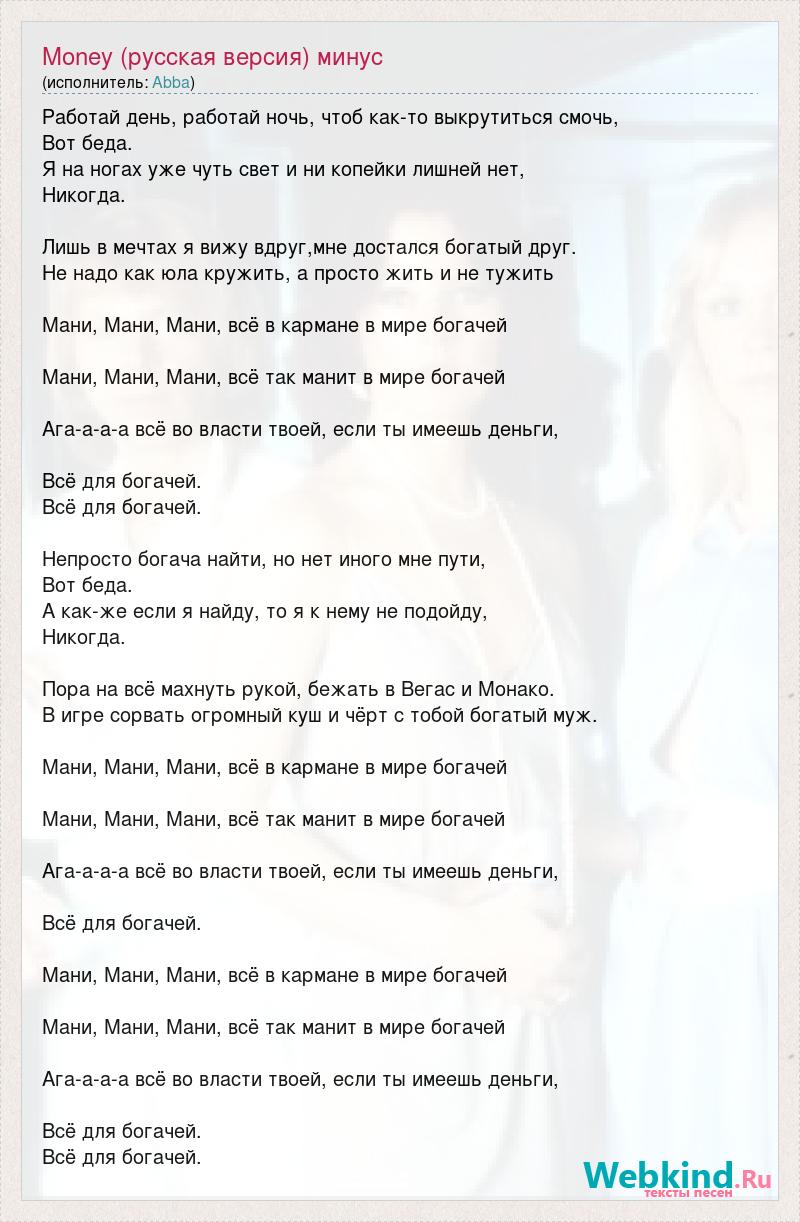 https://mp3xx.ru/song/авва+деньгиhttps://mp3baza.me/music/авва+деньгиhttps://muzaza.ru/mp3/авва%20деньгиhttps://zen.yandex.ru/media/5ideas/pesnia-na-vse-vremena--money-money-money-istoriia-sozdaniia-5-faktov-5b01a40a55876b749b0f1aff6.  Куплеты кассира и казначея» из репертуара В. Высоцкого.1.Когда пуста казна,
Тогда страна бедна,
И если грянет война,
Так всем настанет хана.2.Но если казна полна,
То может лопнуть она,
А если лопнет казна,
Так всем нам грош цена.3.Ну, а наша профессия —
Изнутри и извне
Сохранять равновесие
В этой самой казне.4.Мы дружки закадычные,
Любим хвать и похвать.
Сядем в карты играть,
Только чур на наличные!
Только чур мухлевать!5. Вот я смотритель касс,
Я вроде кассоглаз,
Хотя за мной как раз
И нужен глаз да глаз.6. А я забыл, кто я.
Звук злата всё звончей.
Казна — известно чья!
А я — так казначейhttps://www.culture.ru/poems/19083/kuplety-kassira-i-kaznacheyahttps://www.youtube.com/watch?v=McnphBXeEw4https://mp3rax.com/download/4wEeXBhpncM_kupleti-kassira-i-kaznacheya-vladimir-visotskiy-sovetskaya-poeziya-chitaet-pavel-besedin/https://monfon.org/mp3/630720332-aleksej-nezhevec-aleksej-nezhevec-kuplety-kassira-i-kaznacheya-st-vladimir-vysockij-muz-aleksej-nezhevec7. «Стать богатеем иной норовит...» из репертуара Татьяны и Сергея Никитиных.1.Стать богатеем иной норовит -
золото копит, ночами не спит.
Не все то золото, не все то золото,
хоть и сверкает оно и звенит.

2.Можно театр позолотой покрыть,
можно коврами весь пол устелить.
Но вдохновение на представление
разве возможно на деньги купить?!

3.Можно построить из вымысла дом,
Даже устроить праздники в нем.
Но не построится и не устроится
счастье твое на несчастье чужом.

4.Вилами глупо писать по воде.
Друг дорогой познается в беде.
И примечательно, то замечательно,
что без любви нету жизни нигде.

5.Чистое сердце в дорогу готовь,
древняя мудрость сгодится и вновь:
Не покупаются, не покупаются 
доброе имя, талант и любовь.https://ipleer.com/song/8638962/Tatyana_i_Sergej_Nikitiny_-_Stat_bogateem_inoj_norovit..._stihi_B._Okudzhavy/https://www.chitalnya.ru/work/888435/https://hotplayer.ru/?s=стать%20богатеем%20инойhttps://mp3rax.com/download/AuECUJNwZcn_sergey-nikitin-staty-bogateem-inoi-norovit/ Приложение 2.Внеурочная деятельность. Предметная область: обществознание. Внеклассное мероприятие: «Финансовая грамотность. Осторожно финансовое мошенничество» Ливенцева Елена Анатольевна.- учитель истории и обществознанияМВД зафиксировало пятикратный рост мошенничества с банковскими картамиВ 2020 году рост преступности произошёл в основном за счёт киберпреступности.В 2020 году, согласно опубликованной Министерством внутренних дел статистике, на 77% выросло число преступлений с использованием цифровых технологий по сравнению с тем же периодом 2019 года. В том числе на 500,2% больше зафиксировали преступлений с платёжными картами – 139 597 случаев за первые девять месяцев этого года.Почти в два раза выросло число преступлений с использованием мобильных телефонов – с января по сентябрь их было 155 177 (на 97,7% больше, чем за первые девять месяцев 2019-го). Также за отчётный период зарегистрировали 209 671 преступление с использованием интернета (их число выросло за год на 93,2%) и 7318 правонарушений с применением программных средств (на 62,8% больше, чем в прошлом году).Самыми распространёнными преступлениями в IT-сфере оказались мошенничество (148 322) и кража (124 408). А число преступлений по ст. 273 УК (создание, использование и распространение вредоносных компьютерных программ) снизилось на 14,4% по сравнению с прошлым годом – с января по сентябрь их зарегистрировали 303.Пресс-служба отмечает, что именно за счёт «цифровых» преступлений их общее число выросло на 1,2% относительно показателей 2019 года. При этом по другим категориям наблюдается заметное снижение. Число преступлений против личности уменьшилось на 6% (196 459). На 21,3% снизилось число квартирных краж, на 19,2% – число случаев разбоя.Право.ru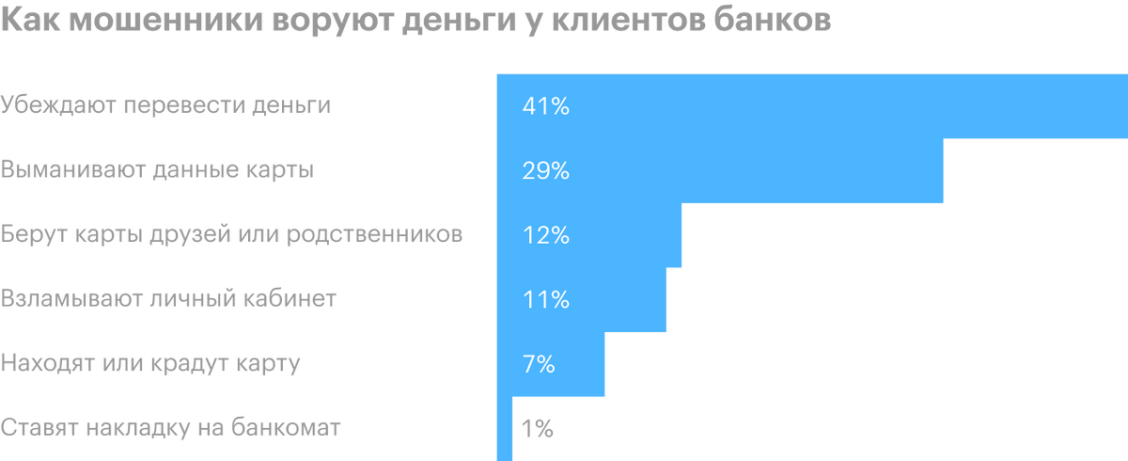 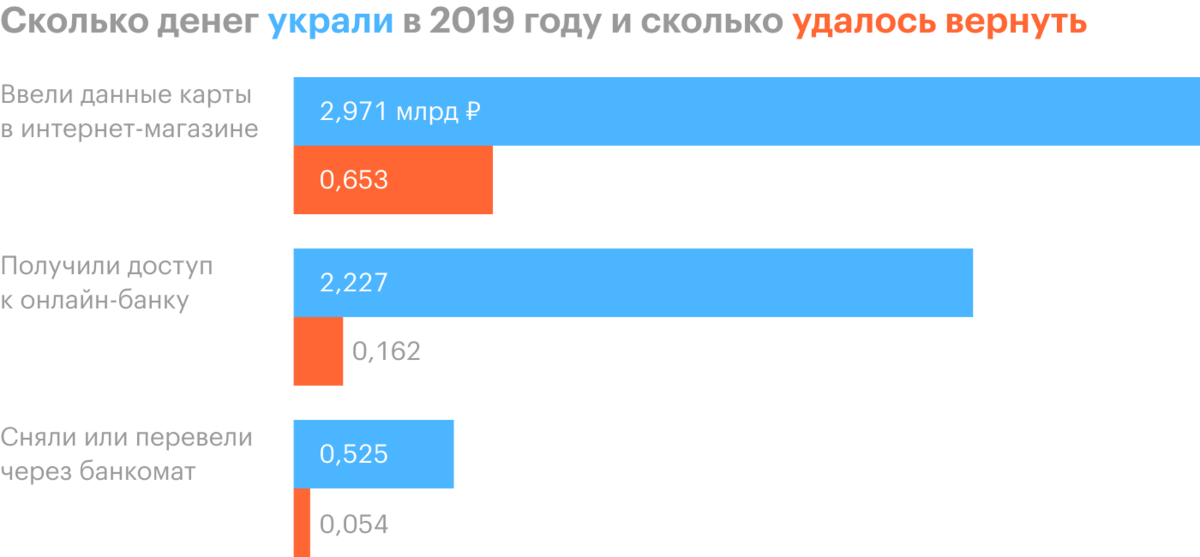 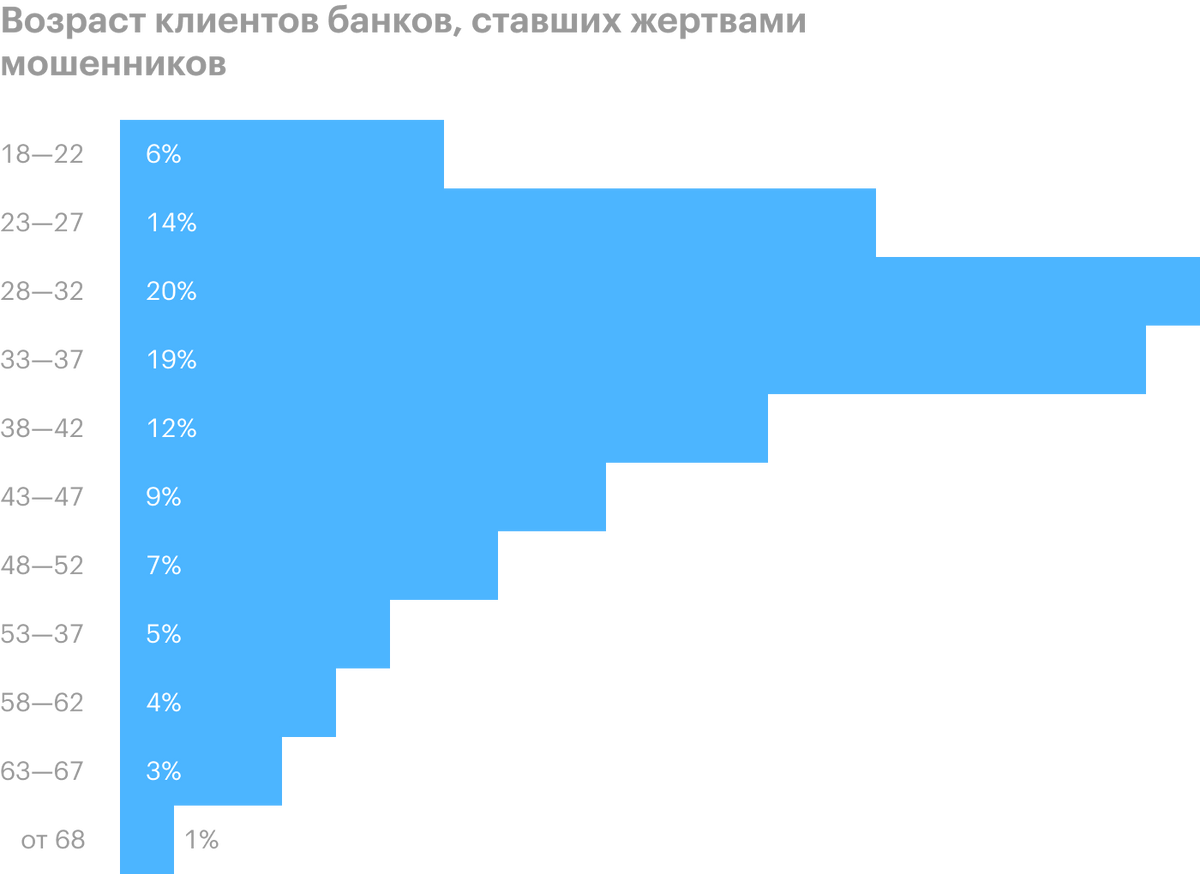 https://journal.tinkoff.ru/victim/https://tass.ru/ekonomika/10341633https://www.forbes.ru/newsroom/finansy-i-investicii/413309-eksperty-ocenili-obem-moshennichestva-za-god-na-servisah Приложение  3.1Внеурочная деятельность. Предметная область: Обществознание. «Финансовый ринг» - деловая игра для старшеклассников.Будилова Евгения Анатольевна -учитель истории и обществознания.1.Состав семьи, размер дохода:  Папа- водитель автобуса, ЗП 15 000 рублей  Мама- учитель в средней школе, ЗП 8 000 рублей  Дочь- студентка, стипендия 650 рублей  Сын- учащийся школы  Необходимо спланировать бюджет семьи на декабрь, где учитываются расходы, связанные с новогодними праздниками.2.Состав семьи, размер дохода:   Мама - страховой агент, ЗП 11 000 рублей   Дочь- учащаяся школы    Бабушка-пенсионерка, пенсия 3 900 рублей   Дедушка- пенсионер, пенсия  4 200 рублейНеобходимо спланировать бюджет семьи на март, где учитываются расходы, связанные с международным женским днем.3.Состав семьи, размер дохода:Папа- сотрудник милиции, ЗП 17 000 рублейМама – медсестра, ЗП 7 000 рублейСын – учащийся школыБабушка – пенсионерка, пенсия 3 900 рублейНеобходимо спланировать бюджет семьи на август, где учитываются расходы, связанные с подготовкой к школе.4.Состав семьи, размер дохода:Папа- слесарь на заводе, ЗП 16 000 рублейМама – швея, ЗП 10 000 рублейДочь – учащаяся школыДедушка – работающий пенсионер, доход 7 000 рублейНеобходимо спланировать бюджет семьи на июнь, где учитываются расходы, связанные с летним отдыхом.Приложение 3.2Примерная структура семейного бюджета                                                                                                                          Приложение 3.3Семейный бюджет.Фамилия:____________________________Состав семьи: 1._______________________                         2._______________________                         3. _______________________                         4.________________________                                                                                                                        Приложение 3.4Семейный бюджет.Фамилия:____________________________Состав семьи: 1._______________________                         2._______________________                         3. _______________________                         4.________________________Приложение 3.5Тест Цель теста: определение отношения школьника к богатству и получению дохода. Этот тест позволяет персонифицировать оценку предпринимательства применительно к самому себе. Давайте определимся с чертами вашего характера, раскроем сколько в тебе Тома Сойера и потом решим, как сделать тебя более похожим на него. Ты получил миллионы рублей. Как распорядишься этими деньгами:Сложно представить такое (1 балл)Потрачу в свое удовольствие (2 балла)Копить дальше (0 баллов)Какое высказывание ближе тебе:Деньги - это бумага (3 балла)Не имей сто рублей, а имей сто друзей (2 балла)Деньги - это цель (0 баллов)Какой курс ты вероятнее отлёживал (а) быКурс круизного лайнера (2 балла)Курс валюты (0 баллов)Курс лекции (3 балла)Знакомый не может вернуть тебе долг, твое мнение о немНепорядочный человек (0 баллов)Придется забыть долг (3 балла)У человека трудности, надо подождать (2 балла)В каком издании ты бы увидеть новость о себе?Развлекательном (2 балла)Деловом (0 баллов)В любом (3 балла) Итого13-75 баллов Деньги не твоё кредо, вероятно именно по причине, что ты не чувствуешь умеешь ли  зарабатывать. Не расстраивайся, это можно изменить.8-12 баллов Тебе характерно зарабатывать деньги и тратить с умом.5-7 баллов Тебе свойственно жить ради денег, но стоит ли такое зацикливание лишения себя радостей жизни? Можно ли изменить себя и стать больше похожим на предпринимателя? Есть такая пословица "Где родился, там и пригодился" или "Кем родился, тем и остался". Народная мудрость. Но многие психологи утверждают, что можно развить в себе предпринимательские качества.Семейные доходы  %Семейные расходы%1.Заработная плата членов семьи2. Пенсии, стипендии, пособия.3.Доход от личного подсобногохозяйства.4. Доход от других источников809561.Оплата квартиры2. Платежи, налоги, сборы3. Расходы на питание4. На непродовольственные товары:одежда, обувь, предметы домашнего обихода5.На культурно-бытовые нужды: кино,театр, музеи и др.6.Накопления, сбережения1713402055Вид, источник дохода  СуммадоходовВиды расходовСумма расходовИтого доходов:Итого расходов:Вид, источник дохода  СуммадоходовВиды расходовСумма расходовИтого доходов:Итого расходов: